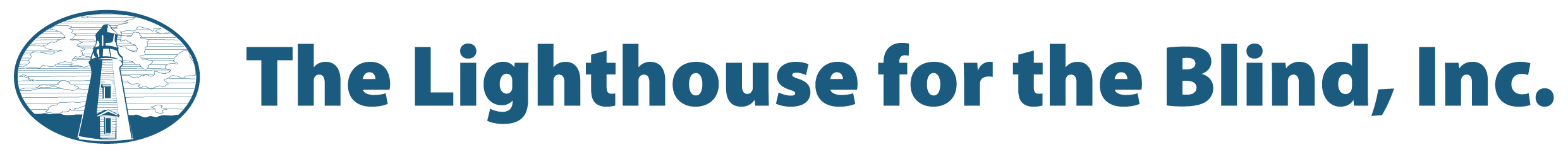 Job PostingTitle: 		Workforce Development ManagerLocation: 		Seattle, Washington Dept.: 		Employee and Community ServicesReports to: 	Computer and Technology Skills SupervisorStatus/Shift: 	Full-Time/M-FSalary:		DOEThe Lighthouse for the Blind, Inc. transforms the lives of people who are blind, DeafBlind, and blind with other disabilities. Through employment opportunities, we are a catalyst for empowerment. We foster self-confidence and instill a life changing affirmation that independence is possible. From our expertise in cutting-edge technology to our understanding of mobility, we help people who are blind and DeafBlind live fulfilling lives.We believe everyone, no matter their vision abilities, deserves to experience the power of employment. Our goal for each person we reach is to ignite a fire of determination that is centered on the reality that blindness doesn’t define who you are or how you choose to live.Purpose:The purpose of this position is to provide career guidance/development to support blind and DeafBlind employees working toward upward or outward mobility by creating and managing career development activities.Responsibilities:Develop and oversee Workforce Development plans and activitiesMeet with Lighthouse employees to document career goals; assess readiness, and develop individualized plans; make referrals for additional services as neededDevelop and implement curricula to enhance employment skills, such as resume workshops, use of LinkedIn and networking platforms, and computer and AT webinarsDevelop and implement curricula for general employee audiences and community audiences, using in person and virtual delivery models for employment related skill development and enhancement, including providing supports or training for blind employees to participate as presentersCoordinate and manage information and referral systems; refer employees to appropriate resources both internally and in the communityCoordinate bi-monthly Community Resource presentationsDevelop and maintain partnerships with state and local organizations, employers, and service providers in order to connect blind and Deafblind employees with potential employersCoordinate with Employee and Community Services staff, and Human Resources staff to conduct effective outreach to Lighthouse employees and prospective employees for appropriate services coordinationMaintain files, provide documentation, data collection, reports, and summaries as neededMaintain excellent communication with HR, Operations, Development, Marketing, and other ECS staffDevelop annual budgets and work plansOther duties as assignedRequirements:BA or BS in Rehab, Social Services or related field required3 years in disability related fieldMature judgment and sensitivity in interpersonal relations and among diverse groupsBackground in the area of housing is a plusProgram management experience preferredDemonstrate an in-depth knowledge of blindness etiologiesDemonstrate strong knowledge of assistive technologiesDemonstrate an in-depth knowledge of employment issuesDemonstrated ability to support others in learning to advocate for themselves; support others to succeedAbility to provide instruction to a broad range of stakeholders, including employees and board membersAbility to partner with community organizations effectivelyAbility to problem solve effectivelyCreativity & flexibility; ability to change approach as neededAbility to take initiative, function autonomously, and be dependable.Ability to travel with noticeProfessional demeanorAbility to communicate effectively and enthusiastically about the programs and services we offerWillingness to learn about blindness resources nationallyDemonstrated excellent organizational skillsExcellent knowledge of resources in the local communityDemonstrated excellent written and interpersonal communication skillsComprehensive knowledge of PC applications, including MS Office and OutlookAbility to work schedule as assignedThe Lighthouse for the Blind, Inc. is an equal opportunity employer and does not discriminate on the basis of age, sex, marital status, sexual orientation, gender identity, race, creed, color. National origin, honorably discharged veteran or military status, or the presence of any sensory, mental or physical disability or the use of a dog guide or service animal by a person with a disability. FEDERAL CONTRACTORIn compliance with federal law, all persons hired will be required to verify identity and eligibility to work in the United States and to complete the required employment eligibility verification document forms upon hire.To submit an application for this position or for more information about the Lighthouse for the Blind, Inc. please visit www.lhblind.org/jobs  